Diede Construction, Inc.                                                                                                                                         Written 07/27/2016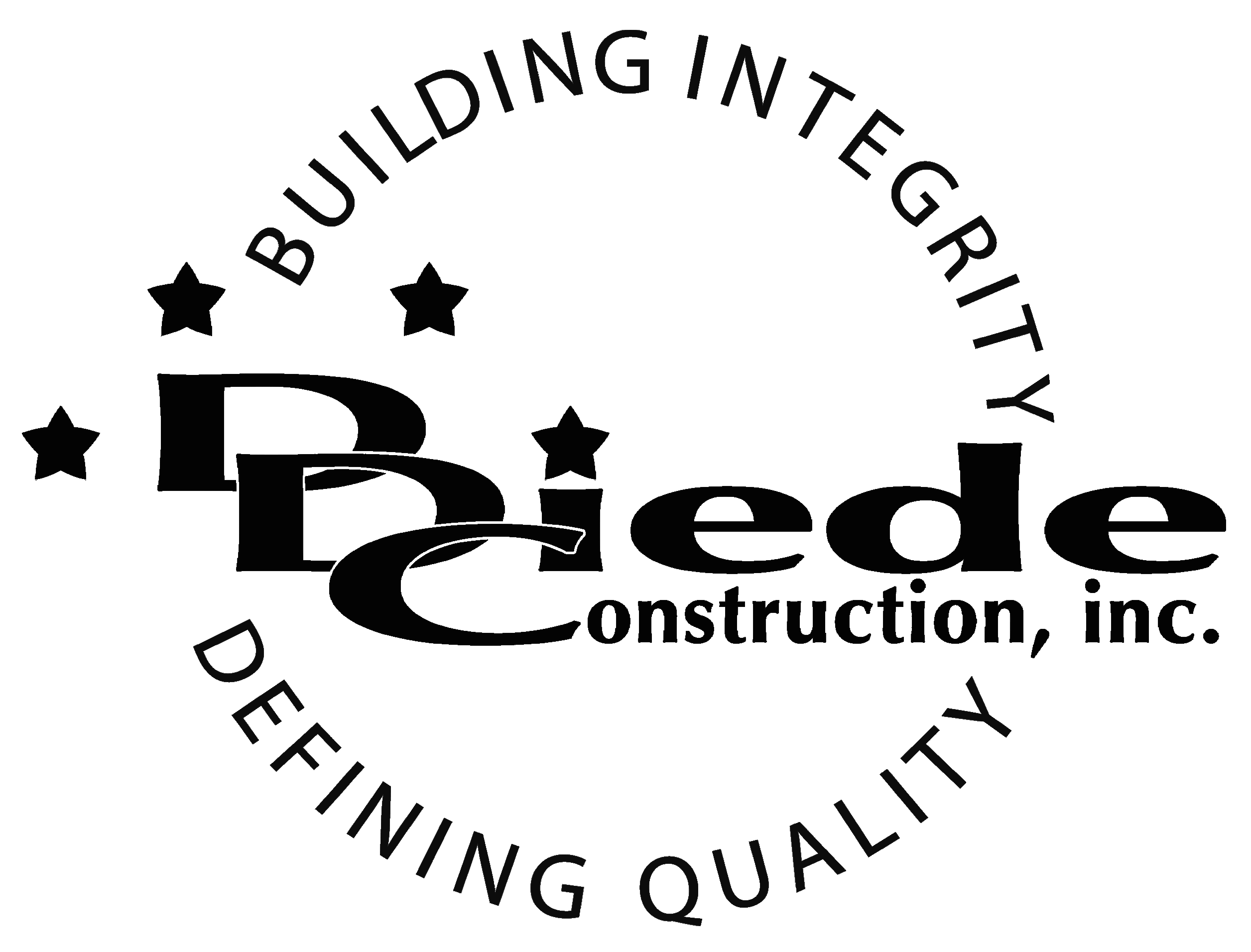                                                                                                                                                                                      Page 1 of 2            Title: Charge BookkeeperCompany: Diede Construction, Inc.Locations: LodiDescription:Charge BookkeeperPosition SummaryThe Charge Bookkeeper compiles and accurately maintains bookkeeping records for Diede Construction, Inc. in a high-pressure fast paced environment.The Charge Bookkeeper of Diede Construction, Inc. has the responsibility for working closely with Management and Accounting providing documentation and administrative support.Essential FunctionsResponsible for managing and maintaining Diede Construction books, including but not limited to:Balancing, correcting, adjusting and closing general ledgerPresenting information to Management and AccountingReviewing and correcting team information on job profitability and preparing for presentationCreating and submitting ad hoc reportsSpecial projects as requested by management Cooperate with and assist management and project teamsTactful, Professional Demeanor with the ability to Interact Effectively and Communicate with:OwnersOwners RepsSuppliersSubcontractorsManagersTroubleshoot Viewpoint and continue to help implement additional featuresProvide training for other bookkeepers and financial teamCollaborate with others on financial team and fill in or help as neededThe responsibilities of this position include, but are not limited to those listed above.Knowledge & SkillsProficient in using a computer and the below listed programs:Microsoft Office (Outlook, Word, Excel, etc.)Viewpoint or similar Construction Accounting softwareBookkeeping experience a mustMust be responsible and self-managedMust have excellent follow-up and tracking skillsMust be hands --on, detail oriented and enjoy working in a fast-paced, rapid growth, small company environment.Must have a solid understanding of the accounting cycle.Minimum 3 years' experience in construction or manufacturing accountingProfessional presentation and conductAbility to multi-task under time constraints and working effectively as a team player in a professional office environment.Demonstrates excellent verbal and written communication skills.Company OverviewFamily-owned Diede Construction, Inc. (DDC) has grown its reputation by building with integrity since 1978.  Today we design, build and manage properties throughout multiple states.  The company continues to grow based on our ability to handle larger, more complex projects – projects requiring our signature creativity and our comprehensive services.We build great buildings not by being big, but by thinking big.  We build trust by treating our clients, employees and subcontractors like members of the Diede Family.  We expedite projects by having a positive, focused attitude.  